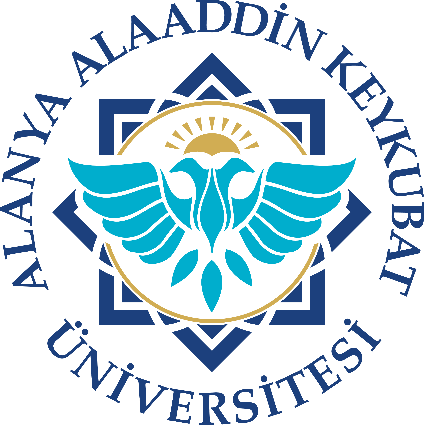 ALANYA ALAADİN KEYKUBAT ÜNİVERSİTESİ…FAKÜLTESİ /ENSTİTÜSÜ/YO/MYO2020 YILIBİRİM FAALİYET RAPORUOcak 2021BİRİM YÖNETİCİSİNİN SUNUŞU(Faaliyet Raporlarında yer alan faaliyet sonuçlarına ilişkin özet bir sunuş, birim yöneticisi tarafından yapılır...)  İmzaAd Soyadı   UnvanİÇİNDEKİLER:I- GENEL BİLGİLER	………. Fakültesi/MYO/Enstitüsü ……….. tarih ve ………..sayılı Resmi Gazetede yayımlanarak yürürlüğe giren ………….sayılı kanunla Alanya Alaaddin Keykubat Üniversitesi Rektörlüğüne bağlanmıştır. Fakülte/MYO/Enstitü bünyesinde ………bölüm ………….program bulunmaktadır. 2018-2020 eğitim-öğretim döneminde ………… sayıda öğrenci öğrenim görmekte olup, gelecek yıllardaki eğitim-öğretim dönemlerinde ………… program/bölümlerin açılması ve …………………öğrenci alınması planlanmaktadır. (Genel Bilgilere ilişkin belirtilmek istenen diğer hususlara da yer verilebilir)A. MİSYON VE VİZYONMisyonumuz;(Birim Stratejik Planında belirlenmiş olan birim Misyonu yazılır.)Vizyonumuz;(Birim Stratejik Planında belirlenmiş olan birim Vizyonu yazılır.)B. YETKİ, GÖREV VE SORUMLULUKLAR(Birimin kuruluş kanunu veya ilgili mevzuatında sayılan yetki, görev ve sorumluluklarına yer verilir)C. BİRİME İLİŞKİN BİLGİLER1. FİZİKSEL YAPI(Birimin kullanımında olan hizmet binası, taşıt aracı, iş makineleri, telefon, faks, bilgisayar, yazıcı vb. varlıklara ilişkin faaliyet dönemi bilgilerine ve fiziki kaynakların elde edilmesi ve kullanımı hususunda izlenen politikalara yer verilir. Fiziki kaynaklara ilişkin bilgiler tablolaştırılarak rapora eklenir.)Taşınmazların Hizmet Yerlerine Göre Dağılımı Not: Sadece Yapı İşleri ve Teknik Daire Başkanlığı tarafından güncellenecektir.Mülkiyetine Göre TaşınmazlarNot: Sadece Yapı İşleri ve Teknik Daire Başkanlığı tarafından güncellenecektir.1.1-Eğitim Alanları Not: Ortak bina kullanan birimlerde sadece binanın sorumlusu olan birim tarafından doldurulacaktır.1.2-Yemekhane, Kantin ve KafeteryalarNot: Ortak bina kullanan birimlerde sadece binanın sorumlusu olan birim tarafından genel olarak doldurulacaktır. Diğer birimler kendilerine göre hazırlayacaktır.1.3 Toplantı ve Konferans Salonları Not: Ortak bina kullanan birimlerde sadece binanın sorumlusu olan birim tarafından genel olarak doldurulacaktır. Diğer birimler kendilerine göre hazırlayacaktır.1.4 Spor TesisleriNot: Ortak bina kullanan birimlerde sadece binanın sorumlusu olan birim tarafından genel olarak doldurulacaktır. Diğer birimler kendilerine göre hazırlayacaktır.1.5 Misafirhane ve LojmanlarNot: İdari ve Mali İşler Daire Başkanlığı tarafından doldurulacaktır.1.6-Hizmet Alanları	1.3.1. Akademik Personel Hizmet AlanlarıNot: Ortak bina kullanan birimlerde sadece binanın sorumlusu olan birim tarafından genel olarak doldurulacaktır. Diğer birimler kendilerine göre hazırlayacaktır.1.3.2. İdari Personel Hizmet AlanlarıNot: Ortak bina kullanan birimlerde sadece binanın sorumlusu olan birim tarafından genel olarak doldurulacaktır. Diğer birimler kendilerine göre hazırlayacaktır.1.7-Ambar AlanlarıNot: Ortak bina kullanan birimlerde sadece binanın sorumlusu olan birim tarafından genel olarak doldurulacaktır. Diğer birimler kendilerine göre hazırlayacaktır.1.8- TaşıtlarNot: İdari ve Mali İşler Daire Başkanlığı tarafından doldurulacaktır.1.9- Özel işletmelere/Kişilere verilen İş YerleriNot: Sağlık Kültür ve Spor Daire Başkanlığı ve İdari ve Mali İşler Daire Başkanlığı tarafından doldurulacaktır1.10- Sağlık Hizmeti AlanlarıNot: Sağlık hizmeti veren birimler tarafından doldurulacaktır. (Diş Hekimliği Fakültesi vb)1.11-Diğer Fiziki Alanlar(Fiziki alanlara ilişkin belirtilmek istenen diğer hususlara burada yer verilir.)2. TEŞKİLAT ve ÖRGÜT YAPISI(Birim Teşkilat şeması oluşturulacak ve örgütsel yapı hakkında bilgi verilecek.)Örgüt YapısıBu kısım ilgili tüm birimlerce dolduracaktır. Biriminizin kuruluş tarihi ve dayanağı (Örnek: 1- Eğitim Fakültesi ../../…. tarih ve …… sayılı Resmi Gazetede yayımlanan …… sayılı Bakanlar Kurulu Kararı ile veya ……. tarih ve sayılı YÖK Genel Kurul Kararı ile kurulmuştur. Örnek: 2- Strateji Geliştirme Daire Başkanlığı 5436 Sayılı Kamu Mali Yönetimi ve Kontrol Kanunu ile Bazı Kanun ve Kanun Hükmünde Kararnamelerde Değişiklik Yapılması Hakkında Kanunun 15/c maddesi uyarınca 01.01.2006 tarihi itibariyle kurulmuştur şeklinde) belirtilecektir. 3. BİLGİ VE TEKNOLOJİK KAYNAKLAR(Taşınır bilgileri 2020 yılı sonu itibariyle alınmalı, Taşınır Kayıt ve Yönetim Sistemi kayıtları ile uyumlu olmalıdır.)Teknolojik KaynaklarNot: Tüm Birimler tarafından doldurulacaktır.Yazılım ve SunucularNot: Sunucular Bilgi İşler Daire Başkanlığı tarafından doldurulacaktır. Yazılımlar yazılım ve otomasyon kullanan tüm birimler tarafından doldurulacaktır.Diğer Teknolojik KaynaklarNot: Tüm Birimler tarafından doldurulacaktır.Kütüphane KaynaklarıNot: Kütüphane Dokümantasyon Daire Başkanlığı ve kütüphanesi olan birimler tarafından doldurulacaktır.4. İNSAN KAYNAKLARI4.1-Akademik PersonelNot: Personel Daire Başkanlığınca genel olarak dolduracaktır. Diğer Birimler sadece dolu kadrolarını belirteceklerdir.Akademik Personelin Birimlere Göre DağılımıNot: Personel Daire Başkanlığınca genel olarak dolduracaktır. Diğer birimler sadece kendileriyle ilgili alanını doldurup diğer alanlar birim raporunda silinecektir.Akademik Personelin Yaşa Göre DağılımıNot: Personel Daire Başkanlığınca genel olarak dolduracaktır. Diğer birimler sadece kendileriyle ilgili alanını dolduracaktır.Akademik Personelin Hizmet Sürelerine Göre DağılımıNot: Personel Daire Başkanlığınca genel olarak dolduracaktır. Diğer birimler sadece kendileriyle ilgili alanını dolduracaktır.2020 Yılında Ataması Yapılan Akademik Personel BilgileriNot: Personel Daire Başkanlığınca genel olarak dolduracaktır. Diğer birimler sadece kendileriyle ilgili alanını dolduracaktır.2020 Yılında Ayrılan Akademik PersonelNot: Personel Daire Başkanlığınca genel olarak dolduracaktır. Diğer birimler sadece kendileriyle ilgili alanını dolduracaktır.Yabancı Uyruklu Akademik PersonelNot: Personel Daire Başkanlığınca genel olarak dolduracaktır. Diğer birimler sadece kendileriyle ilgili alanını dolduracaktır.Diğer Üniversitelerde Görevlendirilen Akademik PersonelNot: Personel Daire Başkanlığınca genel olarak dolduracaktır. Başka Üniversitelerden Üniversitemizde Görevlendirilen Akademik PersonelNot: Personel Daire Başkanlığınca genel olarak dolduracaktır. 4.2-İdari PersonelNot: Personel Daire Başkanlığınca genel olarak dolduracaktır. Diğer birimler kendi bilgilerini gireceklerdir.Not: Personel Daire Başkanlığınca genel olarak dolduracaktır. Diğer birimler kendi bilgilerini gireceklerdir.  D: Dolu  B: BoşNaklen Atanan İdari Personel BilgileriNot: Personel Daire Başkanlığınca genel olarak dolduracaktır. Diğer birimler kendi bilgilerini gireceklerdir.  Ayrılan İdari Personel BilgileriNot: Personel Daire Başkanlığınca genel olarak dolduracaktır. Diğer birimler kendi bilgilerini gireceklerdir.  İdari Personelin Eğitim DurumuNot: Personel Daire Başkanlığınca genel olarak dolduracaktır. Diğer birimler kendi bilgilerini gireceklerdir.  İdari Personelin Hizmet SüreleriNot: Personel Daire Başkanlığınca genel olarak dolduracaktır. Diğer birimler kendi bilgilerini gireceklerdir.  İdari Personelin Yaş İtibariyle DağılımıNot: Personel Daire Başkanlığınca genel olarak dolduracaktır. Diğer birimler kendi bilgilerini gireceklerdir ( Birimin faaliyet dönemi sonunda mevcut insan kaynakları, istihdam şekli, hizmet sınıfları, kadro unvanlarına ilişkin yukarıda yer verilmeyen bilgilere ayrıca yer verilebilir.)4.3- Sözleşmeli Personel     Not: Personel Daire Başkanlığı tarafından genel olarak doldurulacaktır. Diğer birimler kendi bilgilerini gireceklerdir.  4.3- İşciler        Not:  Personel Daire Başkanlığı tarafından genel olarak doldurulacaktır. Diğer birimler kendi bilgilerini gireceklerdir.  5. SUNULAN HİZMETLER   5.1-EĞİTİM HİZMETLERİEĞİTİM PROGRAMLARIEğitim Alanları ve Ders ProgramlarıEğitim AlanlarıNot: Akademik birimler tarafından doldurulacaktır.Ders Programları        Not: Öğrenci Başkanlığı tarafından güncellenip genel olarak doldurulacaktır. Diğer birimler kendi bilgilerini girip diğer kısımları sileceklerdir.        Not: Sadece Enstitüler tarafından güncellenecektir.Çift dal ve yan dal izni veren Program Bilgileri Not: Öğrenci Başkanlığı tarafından güncellenip genel olarak doldurulacaktır. Diğer birimler kendi bilgilerini girip diğer kısımları sileceklerdir.  ÖĞRENCİ SAYILARI2020-2021 Eğitim Öğretim Dönemi Öğrenci SayısıÖğrenci SayılarıNot: Öğrenci Başkanlığı tarafından genel olarak doldurulacaktır. Diğer birimler sadece kendileriyle ilgili alanını doldurup diğer alanlar birim raporunda silinecektir.Not: Öğrenci Başkanlığı tarafından genel olarak doldurulacaktır. Diğer birimler sadece kendileriyle ilgili alanını doldurup diğer alanlar birim raporunda silinecektir.Not: Öğrenci Başkanlığı tarafından genel olarak doldurulacaktır. Diğer birimler sadece kendileriyle ilgili alanını doldurup diğer alanlar birim raporunda silinecektir.Öğretim Yılı Öğrenci Kontenjanları ve Kontenjanların Doluluk Oranı Not: Öğrenci Başkanlığı tarafından genel olarak doldurulacaktır. Diğer birimler sadece kendileriyle ilgili alanını doldurup diğer alanlar birim raporunda silinecektir.Yabancı Uyruklu Öğrenci BilgileriNot: Öğrenci Başkanlığı tarafından genel olarak doldurulacaktır. Diğer birimler sadece kendileriyle ilgili alanını doldurup diğer alanlar birim raporunda silinecektir.Yabancı Dil Hazırlık Sınıfı Öğrenci SayılarıNot: Öğrenci İşleri Daire Başkanlığınca genel olarak doldurulacaktır. Diğer Birimlerce herhangi bir bilgi doldurulmayacaktır.Üniversitemize Gelen Öğrenciler2018-2021 Yılları arası YKS Kontenjanlarına Yerleşen Öğrenci SayılarıNot: Öğrenci İşleri Daire Başkanlığınca genel olarak doldurulacaktır. Diğer Birimler kendi biriminin bilgilerini dolduracaktır.YKS Programlar Bazında Kontenjan ve Yerleşen Öğrenci SayılarıNot: Öğrenci İşleri Daire Başkanlığınca genel olarak doldurulacaktır. Diğer Birimler kendi biriminin bilgilerini dolduracaktır.Üniversitemizden Ayrılan ÖğrencilerMezun Olan Öğrenci BilgileriNot: Öğrenci İşleri Daire Başkanlığınca genel olarak doldurulacaktır. Diğer Birimler kendi biriminin bilgilerini dolduracaktır.Değişim Programları Kapsamında Yapılan HizmetlerErasmus Programına Katılan Öğrenci BilgileriFarabi Programına Katılan Öğrenci Bilgileri(Diğer Programlara katılan öğrenciler de ayrıca belirtilecektir)Not: Uluslararası Ofisince genel olarak doldurulacaktır. Diğer Birimler kendi biriminin bilgilerini dolduracaktır.5.2- SAĞLIK HİZMETLERİDiş Hekimliği Fakültesince implant cerrahisi, gömülü diş çekimleri, çenelerin kist ve tümörlerinin tedavisi, çocuk diş hekimliği, ortodontik tedaviler, dolgu gibi restoratif işlemler, kanal tedavisi, protez yapımı ve diş eti hastalıklarının tedavileri gibi yapılan işlemler aşağıdaki tabloda girilecektir.Tedavi Bilgileri Not: Diş Hastanesi tarafından doldurulacaktır. Diğer Birimler bu alanı sileceklerdir.5.3- KÜLTÜR, SANAT VE SPOR ALANINDAKİ HİZMET VE ÜRÜNLEREngelsiz Üniversite HizmetleriEngelli Öğrenci BilgileriNot: Öğrenci İşleri Daire Başkanlığınca genel olarak doldurulacaktır. Diğer Birimler kendi biriminin bilgilerini dolduracaktırNot: Engelsiz Üniversite adına birimlerde yapılan her türlü faaliyet ve fotoğraflar birimlerce buraya eklenecektir   Öğrenci TopluluklarıNot: Sağlık Kültrü ve Spor Daire Başkanlığınca genel olarak doldurulacaktır6. YÖNETİM VE İÇ KONTROL SİSTEMİ (İç Kontrol ile bilgilerin yanında birimin atama, satın alma, ihale gibi karar alma süreçleri, yetki ve sorumluluk yapısı, mali yönetim, harcama öncesi kontrol sistemine ilişkin tespit ve değerlendirmeler yer alır.)D. DİĞER HUSUSLAR(Genel Bilgiler başlığı altında idareye ilişkin diğer hususlara burada yer veriniz )II- AMAÇ VE HEDEFLER( Bu bölümde idarenin stratejik amaç ve hedeflerine faaliyet yılı önceliklerine ve izlenen temel ilke ve politikalarına yer verilir )A. Birimin Amaç ve Hedefleri(Üniversitemiz Stratejik Planında belirlenen amaç ve hedefler doğrultusunda birimin amaç ve hedeflerine yer verilecektir.B. Temel Politikalar ve Öncelikler Birimin temel politika ve önceliklerine yer verilecektir.C. Diğer HususlarAmaç ve hedefler başlığı altında belirtilmek istenen diğer hususlara burada yer verilecektir.		III- FAALİYETLERE İLİŞKİN BİLGİ VE DEĞERLENDİRMELER( Bu bölümde Mali Bilgiler ile Performans Bilgilerine detaylı olarak yer verilir.)A. MALİ BİLGİLER1- Bütçe Uygulama SonuçlarıKullanılan kaynaklara, Bütçe hedef ve gerçekleşmeleri ile meydana gelen sapmaların nedenlerine, Varlık ve yükümlülükler ile yardım yapılan birlik, kurum ve kuruluşların faaliyetlerine ilişkin bilgilere, Temel mali tablolara ve bu tablolara ilişkin açıklamalara yer verilir. Ayrıca, iç ve dış mali denetim sonuçları hakkındaki özet bilgiler de bu başlık altında yer alır.Not: Tüm birimler tarafından doldurulacaktır. Birimini ilgilendirmeyen tablolar silinecektir. 2- Temel Mali Tablolara İlişkin Açıklamalar(Birim iç ve dış mali denetim (yapıldı ise) raporlarında yer alan tespit ve değerlendirmeler ile bunlara karşı alınan veya alınacak önlemler ve yapılacak işlemlere bu başlık altında yer verilir.)3- 2020 Yılında Gerçekleştirilen İhaleler veya Doğrudan Temin Yoluyla Yapılan Satın AlmalarNot: Tüm birimler tarafından doldurulacaktır. Birimini ilgilendirmeyen tablolar silinecektir.B. PERFORMANS BİLGİLERİ1.Faaliyet ve Proje BilgileriYatırım ProjeleriNot: Yatırım projesi kapsamında harcama yapan birimler tarafından doldurulacaktır. Diğer birimler bu bölümü sileceklerdir.Önemli : Yapılan yapım işleri resimlerle belgelenecektir.2. Bilimsel ve Sanatsal FaaliyetlerNot: Tüm birimler tarafından doldurulacaktır. Birimini ilgilendirmeyen tablolar silinecektir.Geçici Görevlendirmelere İlişkin Bilgiler Not: Tüm birimler tarafından doldurulacaktır. Birimini ilgilendirmeyen tablolar silinecektir.İndekslere Giren Hakemli Dergilerde Yapılan Yayın SayısıNot: Tüm akademik birimler tarafından doldurulacaktır. Birimini ilgilendirmeyen tablolar silinecektir.Proje BilgileriNot: Tüm akademik birimler ile TUBİTAK VE BAP Koordinatörlüğü tarafından doldurulacaktır. Akademik birimlerde kadrosunda bulunan akademisyenlerin projelerini de buraya işleyeceklerdir.Diğer Faaliyet BilgileriNot: Tüm birimler tarafından doldurulacaktır3. Üniversiteler Arasında Yapılan İkili AnlaşmalarNot: Uluslararası İlişkiler Ofisi tarafından doldurulacaktır.4.Bilgi ve Teknoloji Alanındaki FaaliyetlerAraştırma laboratuvar Hizmetleri Not: İlgili birimlerce güncellenecektir. Burada belirtilmeyen laboratuvarı olan birimler bilgilerini gireceklerdir.Kütüphane KaynaklarıVeritabanlarıNot: Kütüphane ve Dokümantasyon Daire Başkanlığı tarafından güncellenecektir.5 Yayın FaaliyetleriNot: İlgili birimlerce güncellenecek olup burada belirtilmeyen birimler kendi bilgilerini tabloya ekleyeceklerdir. Raporlarda diğer birimlerin bilgisi silinecektir.6. Sosyal ve Kültürel Faaliyetler Kulüpler Bazında Sportif FaaliyetlerNot: Sağlık Kültür ve Spor Daire Başkanlığı tarafından girilecektir.Not: Sağlık Kültür ve Spor Daire Başkanlığı tarafından girilecektir.Öğrenciye Sunulan Burs OlanaklarıNot: Sağlık Kültür ve Spor Daire Başkanlığı tarafından girilecektir.Barınma, Yemek ve Sağlık HizmetleriNot: Sağlık Kültür ve Spor Daire Başkanlığı tarafından girilecektir.Öğrenci Kulüp FaaliyetleriÖğrenci Toplulukları DesteğiNot: Sağlık Kültür ve Spor Daire Başkanlığı tarafından girilecektir.Öğrenci Kulüp Faaliyetleri Sporcu BilgileriNot: Sağlık Kültür ve Spor Daire Başkanlığı tarafından girilecektir.Sürekli Eğitim Uygulama ve Araştırma Merkezi FaaliyetleriNot: Sürekli Eğitim Araştırma ve Uygulama Merkezi tarafından girilecektir.TÖMER FaaliyetleriNot: TÖMER tarafından girilecektirIV- KURUMSAL KABİLİYET VE KAPASİTENİN DEĞERLENDİRİLMESİA. ÜSTÜNLÜKLER (Stratejik Planda belirlenmiş olan GZFT analizinde tespit edilen güçlü yönler ve fırsatlar belirtilip, güçlü yönler ve fırsatların hangi şekilde değerlendirilebileceği yazılır.)B. ZAYIFLIKLAR(Stratejik Planda belirlenmiş olan GZFT analizinde tespit edilen zayıf yönler ve tehditler belirtilip, zayıf yönler ve tehditlerin nasıl telafi edilebileceği yazılır.)C. DEĞERLENDIRME(Birimin yapmayı planladığı değişiklik önerilerine, karşılaşabileceği risklere ve bunlara karşı alınması gereken tedbirlere ilişkin değerlendirmelere yer verilir. )V- ÖNERİ VE TEDBİRLER(Bu başlık altında, faaliyet yılı sonuçlarından, genel ekonomik koşullar ve beklentilerden hareketle, birimin yapmayı planladığı değişiklik önerilerine, karşılaşabileceği risklere ve bunlara karşı alınması gereken tedbirlere ilişkin genel değerlendirmelere yer verilir.)NOT: TASLAKTAKİ BAŞLIKLAR ALTINDA BELİRTİLMESİ ÖNGÖRÜLEN KONULAR VEYA BAŞLIKLAR DIŞINDA BELİRTİLMEK İSTENEN BİLGİLER AYRICA EKLENEBİLİR.EKLERİÇ KONTROL GÜVENCE BEYANIHarcama yetkilisi olarak yetkim dâhilinde;Bu raporda yer alan bilgilerin güvenilir, tam ve doğru olduğunu beyan ederim.Bu raporda açıklanan faaliyetler için idare bütçesinden harcama birimimize tahsis edilmiş kaynakların etkili, ekonomik ve verimli bir şekilde kullanıldığını, görev ve yetki alanım çerçevesinde iç kontrol sisteminin idari ve mali kararlar ile bunlara ilişkin işlemlerin yasallık ve düzenliliği hususunda yeterli güvenceyi sağladığını ve harcama birimimizde süreç kontrolünün etkin olarak uygulandığını bildiririm. Bu güvence, harcama yetkilisi olarak sahip olduğum bilgi ve değerlendirmeler, iç kontroller, iç denetçi raporları ile Sayıştay raporları gibi bilgim dâhilindeki hususlara dayanmaktadır. Burada raporlanmayan, idarenin menfaatlerine zarar veren herhangi bir husus hakkında bilgim olmadığını beyan ederim. (Yer-Tarih)İmzaAdı-SoyadıUnvanVEKÂLET TARİHLERİ***Harcama Yetkililiğine vekâlet halinde vekâlet tarihleri yukarıdaki şekilde belirtilmek suretiyle tüm vekiller için ayrı ayrı düzenlenerek imza edilecektir.Yerleşke AdıHizmet Alanları (m²)Hizmet Alanları (m²)Hizmet Alanları (m²)Hizmet Alanları (m²)Hizmet Alanları (m²)Hizmet Alanları (m²)Hizmet Alanları (m²)Hizmet Alanları (m²)Yerleşke AdıBina AdıEğitimSağlıkBeslenmeKültürSporDiğer (İdari Depo, Tesis vb.)ToplamKestel YerleşkesiRafet Kayış Mühendislik Fakültesi & Rektörlük3.9501753287.50111.954Kestel YerleşkesiALTSO Meslek Yüksekokulu1.383352.2643.652Kestel YerleşkesiALTSO Turizm Meslek Yüksekokulu1.6852164.3716.272Kestel YerleşkesiKapalı Spor Salonu1.0001.000Kestel YerleşkesiTıp Fakültesi1.08477777431.981Kestel YerleşkesiSağlık Bilimleri Fakültesi &Spor Bilimleri Fakültesi1303221.6112.063Kestel YerleşkesiEğitim Fakültesi ( 2018 yılsonu yapımı tamamlanmıştır.)9.258Kestel Yerleşkesiİktisadi ve İdari Bilimler Fakültesi1.746102164.3006.272Kestel YerleşkesiMerkezi Yemekhane7.0007.000Konaklı YerleşkesiDiş Hekimliği Fakültesi4011.100801.6593.250Akseki Yerleşkesi1.032222.3403.394Gazipaşa Yerleşkesi9943352.5993.928Toplam12.4051.1108.4784051.00027.38860.024Mülkiyet Durumuna Göre Taşınmazın Alanı (m²)Mülkiyet Durumuna Göre Taşınmazın Alanı (m²)Mülkiyet Durumuna Göre Taşınmazın Alanı (m²)Mülkiyet Durumuna Göre Taşınmazın Alanı (m²)Mülkiyet Durumuna Göre Taşınmazın Alanı (m²)Yerleşke AdıÜniversiteMaliye/ HazineDiğerToplam (m²)Diş Hekimliği Fakültesi-KonaklıRektörlüğe Tahsis3.2503.250Kestel YerleşkesiHazine Tahsis220.000,220.000Cikcilli YerleşkesiHazine-Orman Tahsisli1.113.5621.113.562Gazipaşa Yerleşkesi4.8004.800Akseki Yerleşkesi3.7003.700Toplam8.5001.333.5623.2501.345.312Eğitim AlanıAmfiSınıfAtölyeLaboratuvarlarLaboratuvarlarLaboratuvarlarToplamEğitim AlanıAmfiSınıfAtölyeBilgisayarAraştırmaDiğerToplamKapasite 0-50Kapasite 51-75Kapasite 76-100Kapasite 101-150Kapasite 151-250Kapasite 251+TOPLAMYerleşke AdıBina AdıAdediAlanı (m2)Kapasite (Kişi)Kestel YerleşkesiMerkezi Yemekhane170001000TOPLAMBirimin AdıYerleşke AdıAdediAdediAdediKapasite
(Kişi)Alanı
(m2)Birimin AdıYerleşke AdıToplantı
SalonuToplantı
SalonuKonferans
SalonuKapasite
(Kişi)Alanı
(m2)TOPLAMYerleşke AdıSpor Tesisinin AdıKapalı Spor TesisiKapalı Spor TesisiAçık Spor TesisiAçık Spor TesisiYerleşke AdıSpor Tesisinin AdıKapasite
(Kişi)Alanı
(m2)Kapasite
(Kişi)Alanı
(m2)TOPLAM	Yerleşke AdıTesisAdediKapalı Alanı (m2)TOPLAMSayısı(Adet)Alanı(m2)Kullanan Sayısı (Kişi)Çalışma OdasıToplamSayısı (Adet)Alanı (m2)Kullanan SayısıServisÇalışma OdasıToplamAdediAlanı (m2)Ambar AlanlarıArşiv AlanlarıAtölyelerLaboratuvar AlanlarıTOPLAMTAŞITIN CİNSİGöreve Tahsis Edilmiş Kuruma Ait TaşıtlarHizmet Alımı Yoluyla Edinilmiş TaşıtlarToplamOtomobilOtobüsKamyonetTOPLAMKiraya Verilen Yerin kullanım Şekli2020202020212021Kiraya Verilen Yerin kullanım ŞekliSayı(Adet)Alanı(m2)Sayı(Adet)Alanı(m2)BankamatikKantin-KafeteryaFotokopi Çekim MerkeziYemekhaneDiğerTOPLAMSayı(Adet)Alanı(m2)Acil ServisYoğun BakımAmeliyathaneKlinikLaboratuvarEczaneRadyoloji AlanıNükleer Tıp AlanıSterilizasyon AlanıMutfak, yemekhaneÇamaşırhaneTeknik ServisPoliklinikİdari, Hizmet, Teknik AlanlarDiğer AlanlarTOPLAMEğitim Amaçlıİdari AmaçlıAraştırma AmaçlıTOPLAMMasa üstü bilgisayar sayısı ( Masaüstü , AllinOne Tümleşik, İnce Client İşlemci)Taşınabilir bilgisayar sayısı (Laptop, Notebook, Ultrabook, Tablet vb)Yazılım AdıEğitim Amaçlıİdari AmaçlıAraştırma AmaçlıTOPLAMSunucularCinsiİdari Amaçlı(Adet)Eğitim Amaçlı(Adet)Araştırma Amaçlı(Adet)TOPLAMYazıcılarTarayıcılarFotokopi makinesiFaksBarkot OkuyucuProjeksiyonMikroskoplarLaboratuvar CihazlarıFotoğraf makinesiKameralarTelevizyonlarYazılımDiğerTOPLAMKütüphane KaynaklarıAdetKitap sayısıBasılı periyodik yayın sayısıHizmete Sunulan veri Tabanı Sayısı Diğerleri (E-Kitap, Tez, CD )Toplam2019 Yılı2019 Yılı2020 Yılı2020 YılıArtış/AzalışDoluBoşDoluBoşOranı(%)ProfesörDoçentDr. Öğr. ÜyesiÖğretim GörevlisiAraştırma GörevlisiTOPLAMBölüm/Birim
AdıProfesörDoçentDr. Öğr. ÜyesiÖğretim GörevlisiAraştırma GörevlisiToplamRektörlükLisansüstü Eğitim Enstitüsüİktisadi ve İdari Bilimler FakültesiMühendislik FakültesiTurizm FakültesiDiş Hekimliği FakültesiSpor Bilimleri FakültesiSağlık Bilimleri FakültesiTıp FakültesiEğitim FakültesiYabancı Diller YüksekokuluALTSO MYOALTSO Turizm MYOSağlık Hizmetleri MYOGazipaşa MRB MYOAkseki MYOToplamKişi Sayısı Kişi Sayısı Kişi Sayısı Yüzde(%)Sayı/Toplam SayıKadınErkekToplamYüzde(%)Sayı/Toplam Sayı21-25 Yaş26-30 Yaş31-35 Yaş36-40 Yaş41-50 Yaş51-ÜzeriTOPLAMKişi Sayısı Kişi Sayısı Kişi Sayısı Yüzde(%)Sayı/Toplam SayıKadınErkekToplamYüzde(%)Sayı/Toplam Sayı0-3 Yıl4-6 Yıl7-10 Yıl11-15 Yıl16-20 Yıl21- ÜzeriTOPLAMUnvanGelen Kişi SayısıProfesörDoçentDoktor Öğretim ÜyesiÖğretim GörevlisiAraştırma GörevlisiTOPLAMProfesörDoçentDr. Öğr. ÜyesiÖğretimGörevlisiAraştırmaGörevlisiToplamİsteğe Bağlı EmeklilikYaş Haddinden EmeklilikMalulen EmeklilikNaklen AyrılmaİstifaVefatDiğer SebeplerTOPLAMGeldiği ÜlkeGeldiği BölümUnvanKişi SayısıKişi SayısıToplamGeldiği ÜlkeGeldiği BölümUnvanKadınErkekToplamTOPLAMTOPLAMTOPLAMProfesörDoçentDr.Öğr. ÜyesiÖğretimGörevlisiAraştırmaGörevlisiToplam2547/352547/382547/40-b2547/40-dTOPLAMProfesörDoçentDr. Öğr. ÜyesiÖğretimGörevlisiAraştırmaGörevlisiToplam2547/40-b2547/40-dTOPLAMİDARİ PERSONEL
(Kadroların Doluluk Oranına Göre)DoluBoşToplamGenel İdari HizmetlerSağlık Hizmetleri SınıfıTeknik Hizmetler SınıfıEğitim ve Öğretim Hizmetleri SınıfıAvukatlık Hizmetleri SınıfıDin Hizmetleri SınıfıYardımcı Hizmetler SınıfıToplamBİRİMLERGenel İdari
HizmetlerGenel İdari
HizmetlerTeknik
HizmetlerTeknik
HizmetlerSağlık
HizmetleriSağlık
HizmetleriAvukatlık
HizmetleriAvukatlık
HizmetleriDin
HizmetleriDin
HizmetleriYardımcı
HizmetlerYardımcı
HizmetlerToplamToplamToplamBİRİMLERDBDBDBDBDBDBDBRektörlükGenel Sekreterlikİdari ve Mali İşler Daire BaşkanlığıStrateji Geliştirme Daire BaşkanlığıSağlık Kültür ve Spor Daire BaşkanlığıÖğrenci İşleri Daire BaşkanlığıPersonel Daire BaşkanlığıKütüphane ve Dokümantasyon Daire BaşkanlığıBilgi İşlem Daire BaşkanlığıYapı İşleri ve Teknik Daire BaşkanlığıHukuk MüşavirliğiDiş Hekimliği Fakültesiİktisadi ve idari Bilimler FakültesiTurizm FakültesiEğitim FakültesiSanat Tasarım ve Mimarlık FakültesiTıp FakültesiSpor Bilimleri FakültesiGazipaşa Havacılık ve Uzay Bilimleri FakültesiSağlık Bilimleri FakültesiMühendislik FakültesiYabancı Diller YüksekokuluAkseki Meslek YüksekokuluGazipaşa MRB Meslek YüksekokuluALTSO Meslek YüksekokuluSağlık Hizmetleri Meslek Y.O.ALSTO Turizm Meslek YüksekokuluLisansüstü Eğitim EnstitüsüDöner Sermaye İşletmesi MüdürlüğüTOPLAMUnvanGelen Kişi SayısıToplamUnvanAyrılma NedeniSayıToplamOkulİlköğretimLiseÖn LisansLisansY.L. ve Dokt.Kişi SayısıYüzdeYıl1 – 34 – 67 – 1011 – 1516 – 2021 - ÜzeriKişi SayısıYüzdeYaş21-25 26-30 31-35 36-40 41-50 51- ÜzeriKişi SayısıYüzdeBirimiSözleşme ŞekliSayısı(Örnek: Kısmı Zamanlı Sözleşmeli, 657 4/B gibi)Toplamİşçiler (Çalıştıkları Pozisyonlara Göre)TemizlikGüvenlikBüroDiğer375 Sayılı KHK ile Kadroya Alına İşçi Sayısı657 4/D İşçi SayısıDiğerToplamKapasitesi0–50Kapasitesi51–75Kapasitesi76–100Kapasitesi101 ve üzeriTOPLAMAmfiSınıfBilgisayar LaboratuvarDiğer LaboratuvarToplamBirimin Adı      Aktif Program SayısıAçılması Planlanan Program Sayısıİktisadi ve İdari Bilimler Fakültesi7Mühendislik Fakültesi9Eğitim Fakültesi62Tıp Fakültesi1Spor Bilimleri Fakültesi2Turizm Fakültesi31Diş Hekimliği Fakültesi 1Sağlık Bilimleri Fakültesi13Havacılık ve Uzay Bilimleri Fakültesi1Sanat Tasarım ve Mimarlık Fakültesi1Yabancı Diller YüksekokuluALTSO MYO9ALTSO Turizm MYO42Gazipaşa MRB MYO6Akseki MYO6Sağlık Hizmetleri MYO4Lisansüstü Eğitim Enstitüsü16Toplam7510Birimin AdıProgram AdıTezliTezsizDoktoraLisansüstü Eğitim EnstitüsüEğitim Yönetimi  11Lisansüstü Eğitim Enstitüsüİşletme11Lisansüstü Eğitim EnstitüsüYönetim ve Organizasyon1Lisansüstü Eğitim EnstitüsüTurizm İşletmeciliği ve Otelcilik11Lisansüstü Eğitim EnstitüsüUluslararası Ticaret11Lisansüstü Eğitim Enstitüsüİşletme Mühendisliği11Lisansüstü Eğitim EnstitüsüMalzeme Bilimi ve Mühendisliği1Lisansüstü Eğitim Enstitüsüİş Sağlığı ve Güvenliği1Lisansüstü Eğitim EnstitüsüFen Bilgisi Eğitimi1Lisansüstü Eğitim EnstitüsüSağlık Kurumları Yöneticiliği1Lisansüstü Eğitim EnstitüsüSağlık Turizmi1Toplam94        3Çift ana dala izin veren lisans programı sayısı Yan dala izin veren lisans programı sayısıÇift ana dal yapan lisans öğrenci SayısıYan dal yapan lisans öğrenci sayısı I. ÖğretimI. ÖğretimI. ÖğretimII. ÖğretimII. ÖğretimII. ÖğretimToplamToplamToplamKızErkekToplamKızErkekToplamKızErkekToplamFakültelerYüksekokullarMeslek YüksekokullarEnstitülerTOPLAMYüksek LisansYüksek LisansDoktoraBilimsel HazırlıkÖzel ÖğrenciToplamTezliTezsizDoktoraBilimsel HazırlıkÖzel ÖğrenciToplamLisansüstü Eğitim EnstitüsüToplamBirim AdıI. ÖğretimI. ÖğretimI. ÖğretimI. ÖğretimII. ÖğretimII. ÖğretimII. ÖğretimGenel ToplamBirim AdıKızErkekToplamKızKızErkekToplamGenel Toplamİktisadi ve İdari Bilimler FakültesiRafet Kayış Mühendislik FakültesiEğitim FakültesiTıp FakültesiTurizm FakültesiSpor Bilimleri FakültesiDiş Hekimliği FakültesiSağlık Bilimleri FakültesiSanat Tasarım ve Mimarlık FakültesiGazipaşa Havacılık ve Uzay Bilimleri FakültesiFAKÜLTELER TOPLAMAkseki MYOALTSO MYOGazipaşa MYOALTSO TURİZM MYOSağlık Hizmetleri MYOMYO TOPLAMFORMASYONLİSANÜSTÜ ÖĞRENCİ SAYISILisansüstü Eğitim EnstitüsüGENEL TOPLAM (Formasyon Hariç)BİRİMLERKONTENJANYERLEŞENBOŞPROGRAMDOLULUK ORANIFAKÜLTEDOLULUK ORANIEğitim FakültesiİİBF FakültesiMühendislik FakültesiTıp FakültesiTurizm FakültesiSpor Bilimleri FakültesiSağlık Bilimleri FakültesiDiş Hekimliği FakültesiSanat Tasarım ve Mimarlık FakültesiGazipaşa Havacılık ve Uzay Bilimleri FakültesiFAKÜLTELER TOPLAMAkseki Meslek YüksekokuluALTSO Meslek YüksekokuluALTSO Turizm Meslek YüksekokuluGazipaşa Mustafa Rahmi Büyükballı Meslek YüksekokuluSağlık Hizmetleri Meslek YüksekokuluMESLEK YÜKSEKOKULLARI TOPLAMÜNİVERSİTE GENELBirim AdıI. ÖğretimI. ÖğretimI. ÖğretimI. ÖğretimII. ÖğretimII. ÖğretimII. ÖğretimGenel ToplamBirim AdıKızErkekToplamKız Kız ErkekToplamGenel ToplamİİBFRafet Kayış Mühendislik FakültesiEğitim FakültesiTıp FakültesiTurizm FakültesiSpor Bilimleri FakültesiDiş Hekimliği FakültesiSağlık Bilimleri FakültesiSanat Tasarım ve Mimarlık FakültesiGazipaşa Havacılık ve Uzay Bilimleri FakültesiFAKÜLTELER TOPLAMIAkseki MYOALTSO MYOGazipaşa MYOALTSO TURİZM MYOSağlık Hizmetleri MYOMYO TOPLAMILisansüstü Eğitim EnstitüsüENSTİTÜLER TOPLAMIGENEL TOPLAMI.ÖğretimI.ÖğretimI.ÖğretimII. ÖğretimII. ÖğretimII. ÖğretimToplamToplamToplamKızErkekToplamKızErkekToplamKızErkekToplamFakültelerEnstitülerYüksekokullarMeslek YüksekokullarTOPLAM2018-20192019-20202020-2021YKS KontenjanıYKS Sonucu YerleşenDoluluk OranıBaşarı Sıralaması (İlk 50.000 Giren) Tercih Eden Öğrenci SayısıBaşarı Sıralaması(İlk 100.000 Giren)Tercih Eden Öğrenci Sayısı2018-2019 Eğitim Öğretim Dönemi2019-2020 Eğitim Öğretim Dönemi2020-2021 Eğitim Öğretim DönemiBİRİMLERKONTENJANYERLEŞENBOŞPROGRAMDOLULUK ORANIFAKÜLTEDOLULUK ORANIEğitim Fakültesiİktisadi ve İdari Bilimler FakültesiMühendislik FakültesiTıp FakültesiTurizm FakültesiSpor Bilimleri FakültesiSağlık Bilimleri FakültesiDiş Hekimliği FakültesiSanat Tasarım ve Mimarlık FakültesiGazipaşa Havacılık ve Uzay Bilimleri FakültesiFAKÜLTELER TOPLAMAkseki Meslek YüksekokuluALTSO Meslek YüksekokuluALTSO Turizm Meslek YüksekokuluGazipaşa Mustafa Rahmi Büyükballı Meslek YüksekokuluSağlık Hizmetleri Meslek YüksekokuluMESLEK YÜKSEKOKULLARI TOPLAMÜNİVERSİTE GENELBölümEKToplamTOPLAMÜniversite/BölümGelen Öğrenci SayısıGiden Öğrenci SayısıToplamTOPLAMÜniversite/BölümGelen Öğrenci SayısıGiden Öğrenci SayısıToplamTOPLAMBölümün AdıHasta SayısıTetkik SayısıAmeliyat SayısıBedensel EngelliGörme Engelliİşitme EngelliSağlık EngelliZihinsel EngelliTOPLAM2020 yılı ve öncesi Kurulan Aktif Öğrenci Toplulukları123452020 Yılı Harcama Bilgileri 2020 Yılı Harcama Bilgileri 2020 Yılı Harcama Bilgileri 2020 Yılı Harcama Bilgileri 2020 Yılı Harcama Bilgileri HAZİNE YARDIMIÖdenek (b) Harcama (a)Harcama oranı     % (a*100)/bKalan Ödenek01- Personel Giderleri02- Sos. Güv. Kur. D. Prim. Giderleri03- Mal ve Hizmet Alım Giderleri05- Cari Transferler 06- Sermaye GiderleriToplam2020 YILI İKİNCİ ÖĞRETİM2020 YILI İKİNCİ ÖĞRETİM2020 YILI İKİNCİ ÖĞRETİM2020 YILI İKİNCİ ÖĞRETİM2020 YILI İKİNCİ ÖĞRETİMİKİNCİ ÖĞRETİMÖdenek (b) Harcama (a)Harcama oranı     % (a*100)/bKalan Ödenek01- Personel Giderleri03- Mal ve Hizmet Alım GiderleriToplam2020 YILI YAZ OKULU2020 YILI YAZ OKULU2020 YILI YAZ OKULU2020 YILI YAZ OKULU2020 YILI YAZ OKULUYAZ OKULUÖdenek (b) Harcama (a)Harcama oranı     % (a*100)/bKalan Ödenek01- Personel Giderleri03- Mal ve Hizmet Alım GiderleriToplamİhale TürüAçık İhale Usulü Açık İhale Usulü Bel.İst.Ar.İhale Usulü Bel.İst.Ar.İhale Usulü Pazarlık Usulü Pazarlık Usulü İhale Türüİhale Sayısıİhale Tutarıİhale Sayısıİhale Tutarıİhale Sayısıİhale TutarıMal AlımıHizmet AlımıYapımTOPLAMAlım TürüDoğrudan Temin 4734 22. Md.Doğrudan Temin 4734 22. Md.Alım TürüAlım SayısıTutarıMal AlımıHizmet AlımıYapımTOPLAMProje NumarasıProjenin Adı2020 Yılı Ödeneği(BİN TL)2020 Yılı Nakdi Gerçekleşme   (BİN TL)2020 Yılı Nakdi Gerçekleşme Oranı (%)2019H03-3404Çeşitli Ünitelerin Etüt Projesi2016H03-2689Kampüs Altyapısı2016H03-2688Derslik ve Merkezi Birimler2019H03-39166Yayın Alımı2019H03-3405Muhtelif İşler2017H05-3602Açık ve Kapalı Spor TesisleriTOPLAMProjenin AdıProje Kapsamında Yapılan İşin AdıHarcamalar (TL)Örnek;  Derslik ve Merkezi Birimler ProjesiÖrnek 1. İdari Bina ve Derslikler (Eğitim Fakültesi ) Binası Yapımı2.3.4.TOPLAMFAALİYET TÜRÜFAALİYETİN ADISempozyum ve KongreKonferansPanelSeminerAçık OturumSöyleşiTiyatroKonserSergiTurnuvaTeknik GeziEğitim SemineriDiğerFAALİYET TÜRÜFAALİYETİN ADIGörevlendirme Yapılan Kişi SayısıSempozyum ve KongreKonferansPanelSeminerAçık OturumSöyleşiTiyatro KonserSergiTurnuvaTeknik GeziEğitim SemineriDiğer201820192020Uluslararası MakaleUlusal MakaleUluslararası BildiriUlusal BildiriUluslararası SergiUlusal SergiUluslararası ÖdülSCI, SSCI, AHCI de taranan Uluslararası MakalelerAtıflar(SCI, SSCI, AHCI kapsamındaki dergilerde)Atıflar(Ulusal ve Uluslararası İndeksli dergilerde)KitapTOPLAM2020 yılı Toplam ProjeYıl İçinde Dondurulan ProjeYıl İçinde İptal Edilen ProjeYıl İçinde Tamamlanan Proje2021 Yılına Devreden ProjeKalan Ödenek TLBilimsel Araştırma ProjeleriKalkınma Ajansı Destekli Projeler TÜBİTAKSANTEZDış Kaynaklı ProjelerA.B.Diğer Projeler ToplamSayısıAçıklamaSonuçlanan Patent, Faydalı Model Veya Tasarım SayısıSosyal Sorumluluk Proje SayısıÜniversite-Sanayi İşbirliği Kapsamında Yapılan İşbirliği SayısıMezun Sistemine Üye Sayısıİş Yerleşen Mezun SayısıDiğer FaaliyetlerBirimin AdıAnlaşma Yapılan Üniversitenin AdıÜlke AdıGeçerlilik SüresiAnlaşmanın İçeriğiErasmu Kapsamında Üniversitemiz AnlaşmalarıErasmu Kapsamında Üniversitemiz AnlaşmalarıErasmu Kapsamında Üniversitemiz AnlaşmalarıErasmu Kapsamında Üniversitemiz AnlaşmalarıErasmu Kapsamında Üniversitemiz AnlaşmalarıErasmus KoordinatörlüğüMevlana Programı Kapsamında Üniversitemiz AnlaşmalarıMevlana Programı Kapsamında Üniversitemiz AnlaşmalarıMevlana Programı Kapsamında Üniversitemiz AnlaşmalarıMevlana Programı Kapsamında Üniversitemiz AnlaşmalarıMevlana Programı Kapsamında Üniversitemiz AnlaşmalarıUİO Mevlana KoordinatörlüğüFarabi Programı Kapsamında Üniversitemiz AnlaşmalarıFarabi Programı Kapsamında Üniversitemiz AnlaşmalarıFarabi Programı Kapsamında Üniversitemiz AnlaşmalarıFarabi Programı Kapsamında Üniversitemiz AnlaşmalarıFarabi Programı Kapsamında Üniversitemiz AnlaşmalarıUİO Farabi KordinatörlüğüLaboratuvar AdıBulunduğu
YerleşkeAçık Olduğu
SaatlerBilgisayar laboratuvarıGazipaşa MRB MYO08:30-23:30Bilgisayar laboratuvarıALTSO Turizm MYO08:30-23:30Bilgisayar laboratuvarıİktisadi ve İdari Bilimler Fakültesi08:30-23:30Bilgisayar laboratuvarıMühendislik Fakültesi08:30-23:30Bilgisayar laboratuvarıALTSO MYO08:30-23:30Bilgisayar laboratuvarıAkseki MYO08:30-23:30LaboratuvarSağlık Hiz. MYO08:30-23:30LaboratuvarTıp Fakültesi08:30-23:30Kütüphane KaynaklarıAdetKitap sayısıBasılı periyodik yayın sayısıHizmete Sunulan veri Tabanı Sayısı Diğerleri (E-Kitap, Tez, CD )ToplamÜcretli Abone VeritabanlarıTarama / İndirmeGörüntülemeEbsco e-Book Academic CollectıonEbsco Discovery Service (EDS)HiperkitapElsevier Pathway StudioGale Reference CompleteSOBİADSpringer e-Book Collectiob 2017Ebsco Hospitality & Tourism CompleteRosetta Stone12 Dilde – 127 Kullanıcı145.30 Saatlik KullanımÜcretsiz Sunulan VeritabanlarıGiriş SayısıToplam AramaGörüntülemeAcademic Search Complete218340051322Applied Science & Busines Periodicals Retrospective : 1913 – 1983 (H.W. Wilson)Applied Science &Technology Index Retrospective: 1913 – 1983 (H.W. Wilson)Business Sorce CompleteDynamedERICEducation Index Retrospective: 1929 – 1983 (H.W. Wilson)Green FILEHumanities & Social Sciences Library, Informatıon Science & Technology AbstresiMEDLINEMaster FILE CompleteNewspaper Source PlusNewswireOpen DissertationsRegional Business NewsSocial Sciences Index Retrospective: 1907 – 1983 (H.W Wilson)Teacher Reference CenterULAKBİM Ulusal Veritabanları ( UVT) ULAKBİM Turkish National DatabesWeb NewsToplamEkual Veritabanları TaramaGörüntülemeScopusScience DirectSpringer LinkOvid LWWProquest Dissertation & ThesesIEEEWeb Of ScienceTaylor & FrancisWiley Online LibraryJSTOR Emerald InsıghtBirimiSempozyum/Panel/Kongre vb.KitapMakaleMakaleBildiriBildiriSCI, SSCI ve A&HCI Kapsamına Giren Makale SayısıAtıf SayısıBirimiSempozyum/Panel/Kongre vb.KitapUlusalUluslararasıUlusalUluslararasıSCI, SSCI ve A&HCI Kapsamına Giren Makale SayısıAtıf SayısıİİBF FakültesiTurizm FakültesiMühendislik FakültesiEğitim FakültesiTıp FakültesiDiş Hekimliği FakültesiSağlık Bilimleri FakültesiSpor Bilimleri FakültesiALTSO Turizm MYOAkseki MYOSağlık Hizmetleri MYOALTSO MYOGazi Paşa MYOLisansüstü Eğitim EnstitüsüSağlık Kültür ve Spor D.B.ToplamSpor DalıRapor Yılındaki Öğrenci Kulüpleri Tarafından Yapılan Faaliyetin AdıSpor DalıRapor Yılındaki Öğrenci Kulüpleri Tarafından Yapılan Faaliyetin AdıKatılınılan SporDalı SayısıMüsabakalara Katılan Kişi SayısıKazanılan Madalya SayısıMilli Sporcu SayısıÖğrenciPersonelMaddi Durumu Yetersiz Olan Öğrencilere Kısmi Zamanlı Çalışma Karşılığı Maddi KatkıYemek BursuToplamYemek HizmetleriSağlık HizmetleriYemek Hizmetinden Yararlanan SayısıMediko Sağlık Hizmetinden Yararlanan SayısıÖğrenciPersonelToplamSunulan HizmetKişi Sayısı/Etkinlik SayısıPoliklinik HizmetlerMediko Bulunmamaktadır.Psikolojik Destek Hizmetleri1 Adet Psikolog Çalışmaktadır.Öğrenciye Yönelik Yapılan EtkinliklerKulüp/TopluAdıRapor Yılındaki Öğrenci Kulüpleri Tarafından Yapılan Faaliyetin AdıFaaliyetin YapıldığıTarihKatılımcıSayısıS.NoTopluluk AdıDestek Tutarı12345Spor DalıBaşarı SıralamasıMüsabakalara
Katılan Kişi
SayısıKazanılan
Madalya
SayısıMilli
Sporcu
SayısıKursun AdıEğitim SaatiProgram SayısıGelirler (TL)TOPLAMKursun AdıEğitim SaatiProgram SayısıGelirler (TL)TOPLAMGöreve Başlama Tarihi Görevden Ayrılma Tarihi